SOLICITUD DE MATRICULA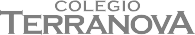 FECHA DE POSTULACION: 	/ 	/2023INTERESADO PRESENTA:Certificado de Nacimiento Informe de PersonalidadCertificado de Estudio Año Anterior Certificado de VacunasCertificado de Notas Parciales Año en CursoOtro Documento: 	DATOS GENERALES:DATOS GENERALES:DATOS GENERALES:DATOS GENERALES:DATOS GENERALES:DATOS GENERALES:DATOS GENERALES:NOMBRE COMPLETO DEL POSTULANTENOMBRE COMPLETO DEL POSTULANTENOMBRE COMPLETO DEL POSTULANTENOMBRE COMPLETO DEL POSTULANTENOMBRE COMPLETO DEL POSTULANTENOMBRE COMPLETO DEL POSTULANTENOMBRE COMPLETO DEL POSTULANTERUTRUTFECHA DE NACIMIENTOFECHA DE NACIMIENTOEDAD CUMPLIDA AL 1° DE MARZOEDAD CUMPLIDA AL 1° DE MARZOALUMNO REPITENTESI	NOCURSO AL QUE POSTULACURSO AL QUE POSTULACOLEGIO DE PROCEDENCIACOLEGIO DE PROCEDENCIAALUMNO VIVE CONAmbos PadresPadreMadre	Otro: 	DOMICILIO / COMUNADOMICILIO / COMUNADOMICILIO / COMUNADOMICILIO / COMUNADOMICILIO / COMUNATELEFONO DE CONTACTO:TELEFONO DE CONTACTO:Nº HERMANOSLUGAR QUE OCUPA ENTRE ELLOSMayor	Del MedioLUGAR QUE OCUPA ENTRE ELLOSMayor	Del MedioMenorOtro: 	ANTECEDENTES ESPECIALES DE SALUDANTECEDENTES ESPECIALES DE SALUDANTECEDENTES DEL PADRE: Será el ApoderadoANTECEDENTES DEL PADRE: Será el ApoderadoANTECEDENTES DEL PADRE: Será el ApoderadoANTECEDENTES DEL PADRE: Será el ApoderadoANTECEDENTES DEL PADRE: Será el ApoderadoANTECEDENTES DEL PADRE: Será el ApoderadoNOMBRE COMPLETONOMBRE COMPLETONOMBRE COMPLETONOMBRE COMPLETORUTRUTDOMICILIO (Llenar si es distinto al del postulante)DOMICILIO (Llenar si es distinto al del postulante)COMUNACOMUNACOMUNATELEFONOPROFESIONEMPRESAEMPRESACARGOCARGOCARGOTELEFONO COMERCIALTELEFONO CELULARTELEFONO CELULAREMAILEMAILEMAILANTECEDENTES DE LA MADRE: Será el ApoderadoANTECEDENTES DE LA MADRE: Será el ApoderadoANTECEDENTES DE LA MADRE: Será el ApoderadoANTECEDENTES DE LA MADRE: Será el ApoderadoANTECEDENTES DE LA MADRE: Será el ApoderadoANTECEDENTES DE LA MADRE: Será el ApoderadoNOMBRE COMPLETONOMBRE COMPLETONOMBRE COMPLETONOMBRE COMPLETORUTRUTDOMICILIO (Llenar si es distinto al del postulante)DOMICILIO (Llenar si es distinto al del postulante)COMUNACOMUNACOMUNATELEFONOPROFESIONEMPRESAEMPRESACARGOCARGOCARGOTELEFONO COMERCIALTELEFONO CELULARTELEFONO CELULAREMAILEMAILEMAILANTECEDENTES DEL APODERADO: Llenar sólo si Apoderado es distinto al Padre y la MadreANTECEDENTES DEL APODERADO: Llenar sólo si Apoderado es distinto al Padre y la MadreANTECEDENTES DEL APODERADO: Llenar sólo si Apoderado es distinto al Padre y la MadreANTECEDENTES DEL APODERADO: Llenar sólo si Apoderado es distinto al Padre y la MadreANTECEDENTES DEL APODERADO: Llenar sólo si Apoderado es distinto al Padre y la MadreANTECEDENTES DEL APODERADO: Llenar sólo si Apoderado es distinto al Padre y la MadreNOMBRE COMPLETONOMBRE COMPLETONOMBRE COMPLETONOMBRE COMPLETORUTRUTDOMICILIO (Llenar si es distinto al del postulante)DOMICILIO (Llenar si es distinto al del postulante)COMUNACOMUNACOMUNATELEFONOPROFESIONEMPRESAEMPRESACARGOCARGOCARGOTELEFONO COMERCIALTELEFONO CELULARTELEFONO CELULAREMAILEMAILEMAILOBSERVACIONESCOLEGIO SOLICITA DOCUMENTACION ADICIONAL:Certificado de Nacimiento	Certificado de Estudio Año Anterior	Certificado de Notas Parciales Año en Curso Informe de Personalidad	Certificado de Vacunas	Otro Documento: 	OTRAS OBSERVACIONES:Valor Arancel:	Valor Cuota:Fecha del Examen:	Hora del Examen: